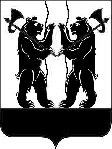 АДМИНИСТРАЦИЯЯРОСЛАВСКОГО МУНИЦИПАЛЬНОГО РАЙОНАП О С Т А Н О В Л Е Н И Е 19.10.2017                                                                                                                           № 3641  Об утверждении ведомственной  целевой программы «Молодежь 2015-2019 годы» в новой редакцииВ соответствии с Федеральным законом  от   06 октября  2003 года                  № 131-ФЗ «Об общих принципах   организации  местного   самоуправления       в Российской Федерации», Администрация района п о с т а н о в л я е т:     1. Утвердить прилагаемую ведомственную целевую программу Ярославского муниципального района «Молодежь. 2015-2019 годы» в новой редакции.    2. Управлению финансов и социально-экономического развития Администрации ЯМР   осуществлять финансирование данной программы в пределах средств, предусмотренных в бюджете района на очередной финансовый год.     3. Признать утратившим силу постановление Администрации   Ярославского муниципального     района   от      31.07.2017     № 2933      «Об    утверждении ведомственной  целевой программы «Молодежь 2015-2017 годы»  в  новой редакции»4. Опубликовать постановление в газете «Ярославский агрокурьер». 5. Контроль за исполнением постановления возложить на заместителя Главы Администрации ЯМР по социальной политике.6. Постановление вступает в силу с момента опубликования.Глава Ярославского муниципального района                                                                Н.В. Золотников              УТВЕРЖДЕНА                                                                                                                                                             постановлением              Администрации ЯМР             от 19.10.2017  № 3641Ведомственная целевая программа Ярославского муниципального района «Молодёжь. 2015-2019 годы» в новой редакции1. ПАСПОРТ ПРОГРАММЫ2. СВЕДЕНИЯ ОБ ОБЩЕЙ ПОТРЕБНОСТИ В РЕСУРСАХ3. АНАЛИЗ И ОЦЕНКА ПРОБЛЕМЫВедомственная целевая программа Ярославского муниципального района «Молодёжь. 2015-2019 годы» составлена на основании Закона Ярославской области от 11 октября 2006 г. № 65-з «О молодёжной политике», постановления Правительства Ярославской области от 09.06.2011 № 424-п                                 «О добровольческой (волонтёрской) деятельности».  Программа Ярославского  муниципального района  «Молодёжь.            2015-2019 годы» является продолжением системы мер реализации государственной молодёжной политики, направленной на формирование, развитие и укрепление правовых, экономических и организационных условий для гражданского становления, эффективной социализации и самореализации молодых граждан, развития личности, поддержки молодежных общественных объединений, в целях повышения социального благополучия.  Программа реализуется в отношении:- граждан Ярославского муниципального района в возрасте                                   от 14  до 30 лет;- молодых семей. Молодой семьей считается семья в первые 3 года после заключения брака (в случае рождения детей - без ограничения срока продолжительности брака) при условии, если один из супругов не достиг       35-летнего  возраста, неполных семей с детьми, в которых мать или отец       не достиг 35-летнего возраста; - молодёжных и детских общественных организаций и объединений.На территории ЯМР проживает  около 13 000 молодых людей в возрасте от 14 до 30 лет. Молодёжь принадлежит к различным категориям населения, среди них - рабочие, учащиеся, безработные, военнослужащие, молодые семьи, сироты, инвалиды и др. В работе с такими группами, необходимо учитывать интересы каждого человека. Лишь небольшая часть молодых людей сумела «найти себя» в новых рыночных условиях. Основной же массе   с трудом удается  адаптироваться к нынешней ситуации. Падает социальный статус молодёжи, снижается ее доступ к образованию и культурным ценностям.По состоянию на 01.10.2017 в органах системы профилактики правонарушений несовершеннолетних состоят 22 семьи                                       и 41 несовершеннолетний, находящихся в социально-опасном положении. Проживание детей    в таких семьях нередко становится опасным для жизни, здоровья и нравственности ребенка. Обострилась проблема и социальной защищенности молодёжи в сфере труда. Качественным признаком современного рынка труда является структурная безработица, когда ищущие работу  по уровню квалификации                 и опыту не соответствуют изменившемуся спросу. Ориентация значительного количества выпускников школ  на получение высшего профессионального образования и миграция населения в город создают диспропорцию на рынке труда. Таким образом, важнейшим направлением государственной политики по снижению напряженности рынка труда, увеличению возможностей трудоустройства и творческой самореализации молодежи является работа по профессиональной ориентации подрастающего поколения, содействие занятости молодых граждан, в т.ч. сезонной занятости подростков и студенческой молодёжи.Также среди молодёжи сохраняется высокая опасность заражения заболеванием ВИЧ-инфекцией и вирусными гепатитами. Развитие болезней, связанных с зависимостью от психоактивных веществ (ПАВ), несет угрозу               не только    для соматического и психического, но и для социального здоровья нации. Употребление пива, табака, алкоголя становится нормой жизни для большинства молодых групп населения. В целях профилактики необходимо формировать у молодежи потребность в здоровом образе жизни и физическом совершенстве, внедрять физическую культуру и спорт в режим учебы, труда  и отдыха, развивать сеть физкультурно-оздоровительных                 и спортивных объединений и объектов, расширять оздоровительную                     и профилактическую работу с детьми, подростками и молодёжью.По другому важному направлению молодежной политики «Работе                  с молодыми семьями», совместно с  культурно-спортивными центрами района ежегодно проводятся более  50 мероприятий для молодых супругов,          и их детей. Программы и мероприятия для молодых семьей: игровые программы для детей и родителей  к Дню 8 марта «Дочки Матери», к Дню Матери «Вместе мы сила» и другие уже стали традиционными. Самым масштабным в работе с молодыми семьями является слет молодых семей «Семейный портал», география участников не заканчивается семьями из поселений района, участниками стали и гости из других муниципальных образований области. Подобная форма работа удобна тем, что позволяет использовать различные формы досуговой деятельности, так как именно эти программы позитивной направленности способствуют сплочению семьи, позволяют задействовать мощный фактор взаимной психологической поддержки молодых семей. Ежегодно проводится районный конкурс «Моя семья» для семей, воспитывающих несовершеннолетних детей.Одним из приоритетных направлений молодежной политики является поддержка молодежных и детских общественных объединений, в связи с чем были разработаны: пакет документов по мерам и формам поддержки молодежных и детских общественных организаций, методические материалы по созданию МиДОО на территории ЯМР, постановление Администрации ЯМР от 21.12.2009 № 9648 «О поддержке молодежных и детских общественных объединений на территории Ярославского муниципального района».В муниципальном реестре  молодежных и детских общественных объединений Ярославского муниципального района состоит 7 объединений, которые ежегодно получают необходимую финансовую поддержку.Отдельное направление работы – вовлечение молодежи в волонтерскую деятельность. Волонтерами становятся не только школьники, но и работающая молодёжь, и люди старшего возраста. Работа и участие в различных акциях и мероприятиях помогают участникам движения определиться на жизненном пути, в волонтерской книжке фиксируются все добрые дела. Часто волонтерская деятельность - это возможность проявить                                и зарекомендовать себя с лучшей стороны, попробовать себя в разных сферах деятельности и определиться с выбором жизненного пути. По состоянию на 10.10.2017 в Ярославском муниципальном районе выдано более 575 личных книжек волонтера. За 2016 год с привлечением волонтеров проведено более 240 мероприятий, адресатами которых стали более 26281 человек, за 1 полугодие 2017 года 195 мероприятий, адресатами которых стали 15383 человека. Создан муниципальный Реестр добровольческих объединений и волонтерских отрядов, куда входят семь отрядов. С целью улучшения информационного обмена в молодежной среде района созданы 2 группы в социальной сети «ВКонтакте» («Ярославский муниципальный район» и молодежный центр «Содействие»). Ежедневно информацию по молодежной политике получают более 3900 человек,                      и имеют возможность обсуждения самых интересных тем, так или иначе, затрагивающих молодежь ЯМР. Участниками групп созданы                                   470 фотоальбома, где отражается деятельность молодежи на территории ЯМР.Все проведенные мероприятия освещаются в средствах массовой информации, эффективно выстроено сотрудничество с газетами  «Ярославский агрокурьер»,   молодежным порталом Ярославской области, телеканалами «Россия 1. Ярославия», «ОТР». В данных условиях особенно важно активизировать в период                 2015-2019 гг. молодёжную политику и социальную поддержку молодых граждан. Важным направлением в работе является приобретение молодёжью жизненного опыта, освоение ими новых социальных ролей. Реализация данного направления осуществляется и через работу муниципального учреждения «Молодёжный  центр «Содействие» Ярославского муниципального района. Услугами молодежного центра ежегодно пользуются  9500 молодежи Ярославского муниципального района.  Обоснованность разработки Программы определяется масштабом                и глубиной проблем, с которыми столкнулась молодежь в современных условиях. Программный подход  позволит осуществить координацию мероприятий не только внутри самой Программы, но и увязать                              ее с мероприятиями смежных программ.4. ЦЕЛЬ И ЗАДАЧИ ПРОГРАММЫЦели и задачи Программы разработаны с Законом Ярославской области от 11 октября 2006 г. № 65-з «О молодёжной политике», постановлением Правительства Ярославской области от 09.06.2011 № 424-п «О добровольческой (волонтёрской) деятельности, приказом  агентства по делам молодежи от 21 марта 2016 № 4-н «Об утверждении ведомственной целевой программе «Реализация государственной молодёжной политики в Ярославской области» на 2016 год и плановый период 2017 и 2018 годов».Цель Программы: создание условий для наиболее полного участия молодёжи в социально-экономической, политической и культурной жизни общества.Задачи Программы: 1. Содействие развитию гражданственности, социальной зрелости молодых граждан, профилактика асоциальных явлений в молодежной среде, поддержка общественно-полезных инициатив молодежи.2. Информационное и научно-методическое обеспечение организации работы в сфере молодежной политики, внедрение новых форм и методов.3. Обеспечение деятельности муниципального учреждения  «Молодёжный центр «Содействие» ЯМР.5. ПЕРЕЧЕНЬ И ОПИСАНИЕ ПРОГРАММНЫХ МЕРОПРИЯТИЙСписок  сокращенных обозначенийОКМПиС – отдел культуры, молодежной политики и спорта Администрации Ярославского муниципального районаМУ МЦ «Содействие» ЯМР – Муниципальное учреждение молодежный центр «Содействие» ЯМРКСЦ – культурно-спортивный центрОУ ЯМР – образовательные учреждения Ярославского муниципального районаМБ – муниципальный бюджетЯМР – Ярославский муниципальный район МиДОО  - молодежные и детские общественные объединения6. СВЕДЕНИЯ О РАСПРЕДЕЛЕНИИ ОБЪЕМОВ И ИСТОЧНИКОВ ФИНАНИРОВАНИЯ ПО ГОДАМ7. УПРАВЛЕНИЕ ПРОГРАММОЙ И КОНТРОЛЬ ЗА ХОДОМ ЕЕ РЕАЛИЗАЦИИКонтроль за реализацией Программы осуществляется заказчиком – Администрацией Ярославского муниципального района.Отдел культуры, молодёжной политики и спорта Администрации ЯМР обеспечивает  реализацию Программы, осуществляет координацию деятельности её участников, оценку эффективности Программы, формирует и представляет заказчику отчёт о реализации Программы.  Программные мероприятия, реализация которых планируется совместно              с ОУ, КСЦ, детскими и молодёжными общественными объединениями ЯМР, предполагается осуществлять через заключение с участниками Программы            в установленном порядке соответствующих соглашений (договоров). Отдел культуры, молодёжной политики и спорта Администрации ЯМР несёт ответственность за своевременность и точность выполнения мероприятий Программы, рациональное использование выделенных бюджетных средств. Проверка целевого использования средств бюджета, выделенных                    на реализацию Программы, осуществляется в соответствии с действующим законодательством. Координацию деятельности по реализации Программы в сфере реализации молодёжной политики осуществляет отдел культуры, молодежной политики и спорта Администрации ЯМР. 8. ЦЕЛЕВЫЕ ПОКАЗАТЕЛИ, МЕТОДИКА ОЦЕНКИ ЭФФЕКТИВНОСТИ И РЕЗУЛЬТАТИВНОСТИ ИСПОЛНЕНИЯ ПРОГРАММЫ  Целевые показатели  эффективности и результативности исполнения Программы:  Расчет результативности исполнения Программы (Р) производится                 по формуле:Р = ∑ Kn  (Xфакт÷ Xплан)*100%,   где:Х факт   ––  текущее значение показателя;Х план –   плановое значение показателя на текущий год;К n       ––   весовой коэффициентПри значении «Р» более 85 процентов результативность реализации Программы признается высокой, при значении  от 75 до 85 процентов – средней, менее  75 процентов – низкой.Эффективность исполнения Программы оценивается ответственным исполнителем за год путём соотнесения степени достижения основных целевых показателей Программы с уровнем её финансирования с начала реализации.Эффективность исполнения Программы (Э) рассчитывается по формуле:Э = Р ÷ (Fфакт÷Fплан)*100%,где:Р– показатель результативности исполнения Программы;Fфакт – сумма финансирования Программы на текущую дату;Fплан – плановая сумма финансирования  Программы на текущий год.При значении показателя Э менее 75 процентов эффективность Программы признается низкой, при значении  от 75 до 85 процентов – средней,  свыше   85 процентов – высокой.Наименование Программы Ведомственная целевая программа Ярославского муниципального района «Молодёжь. 2015-2019 годы» (далее - Программа) Основание для разработки - Основы государственной молодежной политики Российской Федерации на период до 2025 года, утвержденные распоряжением Правительства Российской Федерации от 29 ноября 2014 г.  № 2403-р;- Закон Ярославской области  от 11 октября 2006 г. № 65-з «О молодежной политике»;- постановление Правительства Ярославской области                     от 9 июня 2011 г. № 424-п «О добровольческой (волонтёрской) деятельности»; - Приказ агентства по делам молодежи ЯО от 21 марта 2016 г. № 4-н «Об утверждении ВЦП «Реализация государственной молодежной политики в Ярославской области» на 2015 год и плановый период 2016 и 2017 годов» Заказчик Программы Администрация Ярославского муниципального районаРазработчик Программы  Отдел культуры, молодёжной политики и спорта Администрации Ярославского муниципального районаИсполнители Программы Муниципальное учреждение «Молодёжный центр «Содействие» Ярославского муниципального района Координатор Программы Отдел культуры, молодёжной политики и спорта Администрации ЯМРЦель Программы Создание условий для наиболее полного участия молодёжи в социально-экономической, политической и культурной жизни обществаПеречень разделов Программы Паспорт Программы Сведения об общей потребности в ресурсахАнализ и оценка проблемы, решение которой осуществляется путем реализации Программы Цели и задачи Программы Перечень и описание  программных мероприятийСведения о распределении объемов и источников финансирования по годамУправление Программой и контроль за ходом ее реализации8.Целевые показатели, методика оценки результативности и эффективности исполнения программы.Сроки реализации 2015-2019 годыОбъемы и источники финансированияКонтроль за исполнением Программы Заместитель Главы Администрации ЯМР        по социальной политике, тел. 25-62-39Начальник  отдела культуры, молодежной политики и спорта Администрации ЯМР –, тел. 67-94-33Основные ожидаемые результаты Программы - включение молодежи  в социально-экономическую жизнь района, повышение активности молодежи в решении проблем;- создание условий для развития  института молодой семьи;- обеспечение информацией, необходимой для реализации программ молодёжной политики,  всех субъектов этой деятельности;- повышение качественного уровня мероприятий молодёжной политикиНаименование ресурсовЕдиница измеренияПотребностьВсего, в том числе по годам ПотребностьВсего, в том числе по годам ПотребностьВсего, в том числе по годам ПотребностьВсего, в том числе по годам Наименование ресурсовЕдиница измерения20152016201720182019ВсегоМатериально-технические ресурсы -------Трудовые ресурсы -------Финансовые ресурсы:тыс. руб.5209,44939,84711,74871,7       4885,724618,3      - областной бюджеттыс. руб.2364,72096,72096,72096,72096,710751,5- районный бюджет тыс. руб.2844,72843,12615,02775,02789,013866,8- внебюджетные источники -------Прочие виды ресурсов (информационные, природные и другие в зависимости от особенностей Программы)-------№ п/п Наименование мероприятия Сроки исполненияСроки исполненияИсполнительИсполнительИсточник финансированияИсточник финансированияОбъем финансирования,  тыс.руб.Объем финансирования,  тыс.руб.Объем финансирования,  тыс.руб.Объем финансирования,  тыс.руб.Объем финансирования,  тыс.руб.Объем финансирования,  тыс.руб.Объем финансирования,  тыс.руб.Объем финансирования,  тыс.руб.Объем финансирования,  тыс.руб.Объем финансирования,  тыс.руб.Объем финансирования,  тыс.руб.Объем финансирования,  тыс.руб.№ п/п Наименование мероприятия Сроки исполненияСроки исполненияИсполнительИсполнительИсточник финансированияИсточник финансированияВсегоВсего20152015201620162017201720182019201920191 2 3 3 4 4 556677889910111111Цель: создание условий для наиболее полного участия молодёжи в социально-экономической, политической и культурной жизни обществаЦель: создание условий для наиболее полного участия молодёжи в социально-экономической, политической и культурной жизни обществаЦель: создание условий для наиболее полного участия молодёжи в социально-экономической, политической и культурной жизни обществаЦель: создание условий для наиболее полного участия молодёжи в социально-экономической, политической и культурной жизни обществаЦель: создание условий для наиболее полного участия молодёжи в социально-экономической, политической и культурной жизни обществаЦель: создание условий для наиболее полного участия молодёжи в социально-экономической, политической и культурной жизни обществаЦель: создание условий для наиболее полного участия молодёжи в социально-экономической, политической и культурной жизни обществаЦель: создание условий для наиболее полного участия молодёжи в социально-экономической, политической и культурной жизни обществаЦель: создание условий для наиболее полного участия молодёжи в социально-экономической, политической и культурной жизни обществаЦель: создание условий для наиболее полного участия молодёжи в социально-экономической, политической и культурной жизни обществаЦель: создание условий для наиболее полного участия молодёжи в социально-экономической, политической и культурной жизни обществаЦель: создание условий для наиболее полного участия молодёжи в социально-экономической, политической и культурной жизни обществаЦель: создание условий для наиболее полного участия молодёжи в социально-экономической, политической и культурной жизни обществаЦель: создание условий для наиболее полного участия молодёжи в социально-экономической, политической и культурной жизни обществаЦель: создание условий для наиболее полного участия молодёжи в социально-экономической, политической и культурной жизни обществаЦель: создание условий для наиболее полного участия молодёжи в социально-экономической, политической и культурной жизни обществаЗадача 1. Содействие развитию гражданственности, социальной зрелости молодых граждан, профилактика асоциальных явлений в молодежной среде, поддержка общественно - полезных инициатив молодежиЗадача 1. Содействие развитию гражданственности, социальной зрелости молодых граждан, профилактика асоциальных явлений в молодежной среде, поддержка общественно - полезных инициатив молодежиЗадача 1. Содействие развитию гражданственности, социальной зрелости молодых граждан, профилактика асоциальных явлений в молодежной среде, поддержка общественно - полезных инициатив молодежиЗадача 1. Содействие развитию гражданственности, социальной зрелости молодых граждан, профилактика асоциальных явлений в молодежной среде, поддержка общественно - полезных инициатив молодежиЗадача 1. Содействие развитию гражданственности, социальной зрелости молодых граждан, профилактика асоциальных явлений в молодежной среде, поддержка общественно - полезных инициатив молодежиЗадача 1. Содействие развитию гражданственности, социальной зрелости молодых граждан, профилактика асоциальных явлений в молодежной среде, поддержка общественно - полезных инициатив молодежиЗадача 1. Содействие развитию гражданственности, социальной зрелости молодых граждан, профилактика асоциальных явлений в молодежной среде, поддержка общественно - полезных инициатив молодежиЗадача 1. Содействие развитию гражданственности, социальной зрелости молодых граждан, профилактика асоциальных явлений в молодежной среде, поддержка общественно - полезных инициатив молодежиЗадача 1. Содействие развитию гражданственности, социальной зрелости молодых граждан, профилактика асоциальных явлений в молодежной среде, поддержка общественно - полезных инициатив молодежиЗадача 1. Содействие развитию гражданственности, социальной зрелости молодых граждан, профилактика асоциальных явлений в молодежной среде, поддержка общественно - полезных инициатив молодежиЗадача 1. Содействие развитию гражданственности, социальной зрелости молодых граждан, профилактика асоциальных явлений в молодежной среде, поддержка общественно - полезных инициатив молодежиЗадача 1. Содействие развитию гражданственности, социальной зрелости молодых граждан, профилактика асоциальных явлений в молодежной среде, поддержка общественно - полезных инициатив молодежиЗадача 1. Содействие развитию гражданственности, социальной зрелости молодых граждан, профилактика асоциальных явлений в молодежной среде, поддержка общественно - полезных инициатив молодежиЗадача 1. Содействие развитию гражданственности, социальной зрелости молодых граждан, профилактика асоциальных явлений в молодежной среде, поддержка общественно - полезных инициатив молодежиЗадача 1. Содействие развитию гражданственности, социальной зрелости молодых граждан, профилактика асоциальных явлений в молодежной среде, поддержка общественно - полезных инициатив молодежиЗадача 1. Содействие развитию гражданственности, социальной зрелости молодых граждан, профилактика асоциальных явлений в молодежной среде, поддержка общественно - полезных инициатив молодежиЗадача 1. Содействие развитию гражданственности, социальной зрелости молодых граждан, профилактика асоциальных явлений в молодежной среде, поддержка общественно - полезных инициатив молодежиЗадача 1. Содействие развитию гражданственности, социальной зрелости молодых граждан, профилактика асоциальных явлений в молодежной среде, поддержка общественно - полезных инициатив молодежиЗадача 1. Содействие развитию гражданственности, социальной зрелости молодых граждан, профилактика асоциальных явлений в молодежной среде, поддержка общественно - полезных инициатив молодежиЗадача 1. Содействие развитию гражданственности, социальной зрелости молодых граждан, профилактика асоциальных явлений в молодежной среде, поддержка общественно - полезных инициатив молодежи1. Поддержка самоопределения молодёжи в сфере трудовой деятельности и профессионального обучения1. Поддержка самоопределения молодёжи в сфере трудовой деятельности и профессионального обучения1. Поддержка самоопределения молодёжи в сфере трудовой деятельности и профессионального обучения1. Поддержка самоопределения молодёжи в сфере трудовой деятельности и профессионального обучения1. Поддержка самоопределения молодёжи в сфере трудовой деятельности и профессионального обучения1. Поддержка самоопределения молодёжи в сфере трудовой деятельности и профессионального обучения1. Поддержка самоопределения молодёжи в сфере трудовой деятельности и профессионального обучения1. Поддержка самоопределения молодёжи в сфере трудовой деятельности и профессионального обучения1. Поддержка самоопределения молодёжи в сфере трудовой деятельности и профессионального обучения1. Поддержка самоопределения молодёжи в сфере трудовой деятельности и профессионального обучения1. Поддержка самоопределения молодёжи в сфере трудовой деятельности и профессионального обучения1. Поддержка самоопределения молодёжи в сфере трудовой деятельности и профессионального обучения1. Поддержка самоопределения молодёжи в сфере трудовой деятельности и профессионального обучения1. Поддержка самоопределения молодёжи в сфере трудовой деятельности и профессионального обучения1. Поддержка самоопределения молодёжи в сфере трудовой деятельности и профессионального обучения1. Поддержка самоопределения молодёжи в сфере трудовой деятельности и профессионального обучения1. Поддержка самоопределения молодёжи в сфере трудовой деятельности и профессионального обучения1. Поддержка самоопределения молодёжи в сфере трудовой деятельности и профессионального обучения1. Поддержка самоопределения молодёжи в сфере трудовой деятельности и профессионального обучения1. Поддержка самоопределения молодёжи в сфере трудовой деятельности и профессионального обучения1.1.Определение условий, форм и объемов предоставления услуг, проведения занятий и мероприятий в целях:- развития знаний молодёжи о сфере трудовой и профессиональной учебной деятельности;- обучения молодёжи приемам успешного поведения в трудовой и учебной сфере 2015- 20192015- 2019МЦ «Содействие»ЯМРМЦ «Содействие»ЯМРМБМБ61,161,19,09,012,112,110,010,015,015,015,015,01.2.Организация проведения и исполнения программ, проектов организации трудовой занятости молодёжи (14 - 18 лет), в том числе:- на временных рабочих местах предприятий, организаций, учреждений2015- 20192015- 2019МЦ «Содействие»ЯМРМЦ «Содействие»ЯМРМБОБМБОБ763,91780,0763,91780,0598,7391,2598,7391,235,2347,235,2347,250,0347,250,0347,240,0347,240,0347,240,0347,240,0347,21.3.Проведение и организация деятельности студенческих трудовых отрядов,  в том числе, проведение  лагерей труда и отдыха:- проведение студенческого трудового отряда «СтуДень»;2015-20192015-2019МЦ «Содействие»ЯМРМЦ «Содействие»ЯМРМБМБМБМБМБМБ398,2196,0202,2398,2196,0202,2125,095,0125,095,0138,2101,0138,2101,045,00,045,00,045,00,045,00,045,00,045,00,01.3.- проведение трудового лагеря «Альтернатива» для подростков, проживающих на территории ЯМР и учащихся ОУ ЯМР2015-20192015-2019МЦ «Содействие»ЯМРМЦ «Содействие»ЯМРМБМБМБМБМБМБ398,2196,0202,2398,2196,0202,230,030,037,237,245,045,045,045,045,045,01.4.Обучение молодежи основам предпринимательской деятельности, развитие предпринимательской активности молодежи2015-20192015-2019МЦ «Содействие»ЯМРМЦ «Содействие»ЯМРМБМБ10,010,00,00,00,00,010,010,00,00,00,00,01.5.Программа «Социальная поддержка граждан пожилого возраста Ярославской области»2015-20192015-2019МЦ «Содействие»ЯМРМЦ «Содействие»ЯМРМБОБМБОБ3,935,03,935,03,9  35,03,9  35,00,00,00,00,00,00,00,00,00,00,00,00,00,00,00,00,02. Содействие становлению и укреплению молодых семей2. Содействие становлению и укреплению молодых семей2. Содействие становлению и укреплению молодых семей2. Содействие становлению и укреплению молодых семей2. Содействие становлению и укреплению молодых семей2. Содействие становлению и укреплению молодых семей2. Содействие становлению и укреплению молодых семей2. Содействие становлению и укреплению молодых семей2. Содействие становлению и укреплению молодых семей2. Содействие становлению и укреплению молодых семей2. Содействие становлению и укреплению молодых семей2. Содействие становлению и укреплению молодых семей2. Содействие становлению и укреплению молодых семей2. Содействие становлению и укреплению молодых семей2. Содействие становлению и укреплению молодых семей2. Содействие становлению и укреплению молодых семей2.1. Проведение занятий и мероприятий в целях:- организация информационно-просветительской и коррекционной работы по вопросам подготовки молодежи к семейно-брачным     отношениям;- подготовка молодых супругов по вопросам сознательного родительства, обучения навыкам воспитания детей, решения семейных проблем и конфликтов 2015-20192015-2019МЦ «Содействие»ЯМРМЦ «Содействие»ЯМРОБОБ1519,31519,3332,9332,9296,6296,6296,6296,6296,6296,6296,6296,62.2.Проведение мероприятий в рамках деятельности  клубов молодой  семьи (развивающие занятия, спортивные праздники, творческие конкурсы)2015-20192015-2019МЦ «Содействие»ЯМРМЦ «Содействие»ЯМРМБМБ178,6178,613,613,630,030,055,055,040,040,040,040,02.3.Проведение слета молодых семей «Семейный портал» 2015-20192015-2019МЦ «Содействие»ЯМРМЦ «Содействие»ЯМРМБМБ400,0400,060,060,070,070,090,090,090,0090,0090,0090,002.4.Районный конкурс «Моя семья» для семей, воспитывающих несовершеннолетних детей2015-20192015-2019МЦ «Содействие»ЯМРМЦ «Содействие»ЯМРМБМБ50,050,00,00,00,00,00,00,025,0025,0025,0025,003. Пропаганда здорового образа жизни, занятий спортом и физической культурой среди молодёжи3. Пропаганда здорового образа жизни, занятий спортом и физической культурой среди молодёжи3. Пропаганда здорового образа жизни, занятий спортом и физической культурой среди молодёжи3. Пропаганда здорового образа жизни, занятий спортом и физической культурой среди молодёжи3. Пропаганда здорового образа жизни, занятий спортом и физической культурой среди молодёжи3. Пропаганда здорового образа жизни, занятий спортом и физической культурой среди молодёжи3. Пропаганда здорового образа жизни, занятий спортом и физической культурой среди молодёжи3. Пропаганда здорового образа жизни, занятий спортом и физической культурой среди молодёжи3. Пропаганда здорового образа жизни, занятий спортом и физической культурой среди молодёжи3. Пропаганда здорового образа жизни, занятий спортом и физической культурой среди молодёжи3. Пропаганда здорового образа жизни, занятий спортом и физической культурой среди молодёжи3. Пропаганда здорового образа жизни, занятий спортом и физической культурой среди молодёжи3. Пропаганда здорового образа жизни, занятий спортом и физической культурой среди молодёжи3. Пропаганда здорового образа жизни, занятий спортом и физической культурой среди молодёжи3. Пропаганда здорового образа жизни, занятий спортом и физической культурой среди молодёжи3. Пропаганда здорового образа жизни, занятий спортом и физической культурой среди молодёжи3.1.Проведение районных молодежных соревнований:- Зимний День здоровья «Валенки-шоу»;- Весенний День здоровья ЯМР;- Осенний День здоровья ЯМР2015-2019МЦ «Содействие»ЯМР,ОУ ЯМР,КСЦ ЯМРМЦ «Содействие»ЯМР,ОУ ЯМР,КСЦ ЯМРМБМБ216,9216,948,148,149,949,928,928,945,045,045,045,03.2Предоставление культурно-досуговых услуг для молодежи на поселениях20152019МЦ «Содействие»ЯМРМЦ «Содействие»ЯМРОБОБ6175,56175,51331,51331,51211,01211,01211,01211,01211,01211,01211,01211,04. Поддержка деятельности молодёжных и детских общественных объединений4. Поддержка деятельности молодёжных и детских общественных объединений4. Поддержка деятельности молодёжных и детских общественных объединений4. Поддержка деятельности молодёжных и детских общественных объединений4. Поддержка деятельности молодёжных и детских общественных объединений4. Поддержка деятельности молодёжных и детских общественных объединений4. Поддержка деятельности молодёжных и детских общественных объединений4. Поддержка деятельности молодёжных и детских общественных объединений4. Поддержка деятельности молодёжных и детских общественных объединений4. Поддержка деятельности молодёжных и детских общественных объединений4. Поддержка деятельности молодёжных и детских общественных объединений4. Поддержка деятельности молодёжных и детских общественных объединений4. Поддержка деятельности молодёжных и детских общественных объединений4.1.Организация и проведение районного этапа Всероссийского конкурса «Лидер XXI века»2015-2019МЦ «Содействие»ЯМРМЦ «Содействие»ЯМРМБМБ22,022,00,00,00,00,06,06,08,08,08,08,04.2.Проведение обучающих семинаров для лидеров и руководителей МиДОО и специалистов, работающих в отрасли молодёжной политики ЯМР2015-2019МЦ «Содействие»ЯМРМЦ «Содействие»ЯМРМБМБ90,090,00,00,040,040,010,010,020,020,020,020,04.3.Поддержка деятельности МиДОО, входящих в муниципальный реестр2015-2019МЦ «Содействие»ЯМРМЦ «Содействие»ЯМРМБМБ133,6133,613,613,650,050,010,010,030,030,030,030,04.4.Конкурс проектов и программ в сфере Молодёжной политики среди молодых граждан ЯМР       2015-2019МЦ «Содействие»ЯМРМЦ «Содействие»ЯМРМБМБ86,086,00,00,030,030,016,016,020,020,020,020,05. Содействие инициативным формам молодёжного самоуправления, волонтёрства и добровольчества5. Содействие инициативным формам молодёжного самоуправления, волонтёрства и добровольчества5. Содействие инициативным формам молодёжного самоуправления, волонтёрства и добровольчества5. Содействие инициативным формам молодёжного самоуправления, волонтёрства и добровольчества5. Содействие инициативным формам молодёжного самоуправления, волонтёрства и добровольчества5. Содействие инициативным формам молодёжного самоуправления, волонтёрства и добровольчества5. Содействие инициативным формам молодёжного самоуправления, волонтёрства и добровольчества5. Содействие инициативным формам молодёжного самоуправления, волонтёрства и добровольчества5. Содействие инициативным формам молодёжного самоуправления, волонтёрства и добровольчества5. Содействие инициативным формам молодёжного самоуправления, волонтёрства и добровольчества5. Содействие инициативным формам молодёжного самоуправления, волонтёрства и добровольчества5. Содействие инициативным формам молодёжного самоуправления, волонтёрства и добровольчества5. Содействие инициативным формам молодёжного самоуправления, волонтёрства и добровольчества5.1.Проведение лагерей (слетов), круглых столов для молодёжи, старшеклассников, молодых специалистов, работающих на территории ЯМР 2015-2019МЦ «Содействие»ЯМРМЦ «Содействие»ЯМРМБМБ1374,11374,1230,0230,0329,1329,1265,0265,0270,0270,0270,0280,05.2.Итоговое мероприятие для молодёжи ЯМР Молодёжная премия «Шаг»2015-2019МЦ «Содействие»ЯМРМЦ «Содействие»ЯМРМБМБ450,0450,090,090,090,090,080,080,095,095,095,095,05.3.Поддержка волонтёрского движения в Ярославском муниципальном районе 2015-2019МЦ «Содействие»ЯМРМЦ «Содействие»ЯМРМБМБ421,6421,651,151,175,075,080,580,5105,6105,6105,6109,46. Поддержка проектов творчества, интеллектуального, духовно-нравственного развития молодёжи6. Поддержка проектов творчества, интеллектуального, духовно-нравственного развития молодёжи6. Поддержка проектов творчества, интеллектуального, духовно-нравственного развития молодёжи6. Поддержка проектов творчества, интеллектуального, духовно-нравственного развития молодёжи6. Поддержка проектов творчества, интеллектуального, духовно-нравственного развития молодёжи6. Поддержка проектов творчества, интеллектуального, духовно-нравственного развития молодёжи6. Поддержка проектов творчества, интеллектуального, духовно-нравственного развития молодёжи6. Поддержка проектов творчества, интеллектуального, духовно-нравственного развития молодёжи6. Поддержка проектов творчества, интеллектуального, духовно-нравственного развития молодёжи6. Поддержка проектов творчества, интеллектуального, духовно-нравственного развития молодёжи6. Поддержка проектов творчества, интеллектуального, духовно-нравственного развития молодёжи6. Поддержка проектов творчества, интеллектуального, духовно-нравственного развития молодёжи6. Поддержка проектов творчества, интеллектуального, духовно-нравственного развития молодёжи6.1.Проведение районных молодёжных фестивалей, конкурсов, творческих мероприятий, интеллектуальных игр, соревнований  2015-2019МЦ «Содействие»ЯМРМЦ «Содействие»ЯМРМБМБ1526,11526,1191,2191,2330,2330,2304,7304,7350,0350,0350,0350,06.2.Участие молодёжных команд в областных, региональных, всероссийских, международных фестивалях и конкурсах (КВН, Лидер, Статус), молодёжных соревнованиях и слетах  2015-2019МЦ «Содействие»ЯМРМЦ «Содействие»ЯМРМБМБ231,4231,453,453,459,059,039,039,040,040,040,040,06.3.Обеспечение участников программы символикой и атрибутикой2015-2019МЦ «Содействие»ЯМРМЦ «Содействие»ЯМРМБМБ131,8131,810,010,041,841,820,020,030,030,030,030,06.4Транспортные расходы2015-2019МЦ «Содействие»ЯМРМЦ «Содействие»ЯМРМБМБ50,050,00,00,00,00,020,020,015,015,015,015,06.5Подготовка информационных материалов о реализации молодежной политики на территории ЯМР2015-2019МЦ «Содействие»ЯМРМЦ «Содействие»ЯМРМБМБ75,075,00,00,00,00,015,015,030,030,030,030,07. Профилактика асоциальных явлений в молодёжной среде7. Профилактика асоциальных явлений в молодёжной среде7. Профилактика асоциальных явлений в молодёжной среде7. Профилактика асоциальных явлений в молодёжной среде7. Профилактика асоциальных явлений в молодёжной среде7. Профилактика асоциальных явлений в молодёжной среде7. Профилактика асоциальных явлений в молодёжной среде7. Профилактика асоциальных явлений в молодёжной среде7. Профилактика асоциальных явлений в молодёжной среде7.1.Проведение занятий и мероприятий на базе учреждений органов по делам молодёжи в целях:- организации информационно-просветительской работы по проблемам заболеваний, передающихся половым путем, СПИД, ВИЧ-инфекций;- обучения способам отказа от предложений употребления психоактивных веществ, пропаганды антинаркотического поведения;- обучение развитию толерантности, приемам снижения агрессивного поведения молодёжи, правовое просвещение молодежи2015-2019МЦ «Содействие»ЯМРМБОБ5,01241,75,0274,10,0241,90,0241,90,0241,90,0241,97.2.Проведение районных профилактических акций2015-2019МЦ «Содействие»ЯМРМБ57,22,011,513,515,015,2	Итого по разделу 1:                                                                                               17487,9     3869,3      3488,7      3265,3    3425,3     3439,3 	Итого по разделу 1:                                                                                               17487,9     3869,3      3488,7      3265,3    3425,3     3439,3 	Итого по разделу 1:                                                                                               17487,9     3869,3      3488,7      3265,3    3425,3     3439,3 	Итого по разделу 1:                                                                                               17487,9     3869,3      3488,7      3265,3    3425,3     3439,3 	Итого по разделу 1:                                                                                               17487,9     3869,3      3488,7      3265,3    3425,3     3439,3 	Итого по разделу 1:                                                                                               17487,9     3869,3      3488,7      3265,3    3425,3     3439,3 	Итого по разделу 1:                                                                                               17487,9     3869,3      3488,7      3265,3    3425,3     3439,3 	Итого по разделу 1:                                                                                               17487,9     3869,3      3488,7      3265,3    3425,3     3439,3 	Итого по разделу 1:                                                                                               17487,9     3869,3      3488,7      3265,3    3425,3     3439,3 	Итого по разделу 1:                                                                                               17487,9     3869,3      3488,7      3265,3    3425,3     3439,3 	Итого по разделу 1:                                                                                               17487,9     3869,3      3488,7      3265,3    3425,3     3439,3                    В том числе                   В том числеМБОБМБОБМБОБ6736,410751,51504,62364,71392,02096,71168,62096,71328,62096,71342,62096,7Задача 2.  Информационное и научно-методическое обеспечение организации работы в сфере молодежной политики, внедрение новых форм и методовЗадача 2.  Информационное и научно-методическое обеспечение организации работы в сфере молодежной политики, внедрение новых форм и методовЗадача 2.  Информационное и научно-методическое обеспечение организации работы в сфере молодежной политики, внедрение новых форм и методовЗадача 2.  Информационное и научно-методическое обеспечение организации работы в сфере молодежной политики, внедрение новых форм и методовЗадача 2.  Информационное и научно-методическое обеспечение организации работы в сфере молодежной политики, внедрение новых форм и методовЗадача 2.  Информационное и научно-методическое обеспечение организации работы в сфере молодежной политики, внедрение новых форм и методовЗадача 2.  Информационное и научно-методическое обеспечение организации работы в сфере молодежной политики, внедрение новых форм и методовЗадача 2.  Информационное и научно-методическое обеспечение организации работы в сфере молодежной политики, внедрение новых форм и методовЗадача 2.  Информационное и научно-методическое обеспечение организации работы в сфере молодежной политики, внедрение новых форм и методов8.1.Подготовка и обучение специалистов и активистов в сфере молодежной политики2015-2019МЦ «Содействие»ЯМРМБ------8.2Участие специалистов и  молодежи в семинарах, круглых столах, организованных агентством по делам молодежи Ярославской области2015-2019МЦ «Содействие»ЯМРМБ------8.3Информирование о проектах и мероприятиях, реализуемых на территории ЯМР в сфере молодежной политики2015-2019МЦ «Содействие»ЯМРМБ------8.4.Ведение районного реестра МиДОО, пользующихся муниципальной поддержкой2015-2019МЦ «Содействие»ЯМРМБ------Задача 3. Обеспечение деятельности муниципального учреждения «Молодежный центр «Содействие»Ярославского муниципального районаЗадача 3. Обеспечение деятельности муниципального учреждения «Молодежный центр «Содействие»Ярославского муниципального районаЗадача 3. Обеспечение деятельности муниципального учреждения «Молодежный центр «Содействие»Ярославского муниципального районаЗадача 3. Обеспечение деятельности муниципального учреждения «Молодежный центр «Содействие»Ярославского муниципального районаЗадача 3. Обеспечение деятельности муниципального учреждения «Молодежный центр «Содействие»Ярославского муниципального районаЗадача 3. Обеспечение деятельности муниципального учреждения «Молодежный центр «Содействие»Ярославского муниципального районаЗадача 3. Обеспечение деятельности муниципального учреждения «Молодежный центр «Содействие»Ярославского муниципального районаЗадача 3. Обеспечение деятельности муниципального учреждения «Молодежный центр «Содействие»Ярославского муниципального районаЗадача 3. Обеспечение деятельности муниципального учреждения «Молодежный центр «Содействие»Ярославского муниципального районаЗадача 3. Обеспечение деятельности муниципального учреждения «Молодежный центр «Содействие»Ярославского муниципального районаЗадача 3. Обеспечение деятельности муниципального учреждения «Молодежный центр «Содействие»Ярославского муниципального района9.1.Содержание муниципального учреждения «Молодёжный центр «Содействие» ЯМР 2015-2019МЦ «Содействие»ЯМРМБ6635,8945,51451,11346,41446,41446,49.2.Ремонт коридора и лестничной клетки2015-2019МЦ «Содействие»ЯМРМБ394,6394,60,00,00,00,09.3Увеличение материально-технической базы учреждения 2015-2019МЦ «Содействие»ЯМРМБ100,00,00,0100,00,00,0Итого по разделу 3:                                                                                                                7130,4      1340,1      1451,1     1446,4     1446,4    1446,4Итого по разделу 3:                                                                                                                7130,4      1340,1      1451,1     1446,4     1446,4    1446,4Итого по разделу 3:                                                                                                                7130,4      1340,1      1451,1     1446,4     1446,4    1446,4Итого по разделу 3:                                                                                                                7130,4      1340,1      1451,1     1446,4     1446,4    1446,4Итого по разделу 3:                                                                                                                7130,4      1340,1      1451,1     1446,4     1446,4    1446,4Итого по разделу 3:                                                                                                                7130,4      1340,1      1451,1     1446,4     1446,4    1446,4Итого по разделу 3:                                                                                                                7130,4      1340,1      1451,1     1446,4     1446,4    1446,4Итого по разделу 3:                                                                                                                7130,4      1340,1      1451,1     1446,4     1446,4    1446,4Итого по разделу 3:                                                                                                                7130,4      1340,1      1451,1     1446,4     1446,4    1446,4Итого по разделу 3:                                                                                                                7130,4      1340,1      1451,1     1446,4     1446,4    1446,4Итого по разделу 3:                                                                                                                7130,4      1340,1      1451,1     1446,4     1446,4    1446,4В том числеВ том числеВ том числеМБМБ7130,41340,1 1451,1 1446,41446,41446,4Итого по Программе:                                                                                                           24618,3      5209,4     4939,8      4711,7    4871,7       4885,7Итого по Программе:                                                                                                           24618,3      5209,4     4939,8      4711,7    4871,7       4885,7Итого по Программе:                                                                                                           24618,3      5209,4     4939,8      4711,7    4871,7       4885,7Итого по Программе:                                                                                                           24618,3      5209,4     4939,8      4711,7    4871,7       4885,7Итого по Программе:                                                                                                           24618,3      5209,4     4939,8      4711,7    4871,7       4885,7Итого по Программе:                                                                                                           24618,3      5209,4     4939,8      4711,7    4871,7       4885,7Итого по Программе:                                                                                                           24618,3      5209,4     4939,8      4711,7    4871,7       4885,7Итого по Программе:                                                                                                           24618,3      5209,4     4939,8      4711,7    4871,7       4885,7Итого по Программе:                                                                                                           24618,3      5209,4     4939,8      4711,7    4871,7       4885,7Итого по Программе:                                                                                                           24618,3      5209,4     4939,8      4711,7    4871,7       4885,7Итого по Программе:                                                                                                           24618,3      5209,4     4939,8      4711,7    4871,7       4885,7В том числе:В том числе:В том числе:МБОБМБОБ13866,810751,52844,72364,72843,12096,72615,02096,72775,02096,72789,02096,7№ п/пНаправления программыИсточники финансированияФинансирование по годам (тыс. руб.)Финансирование по годам (тыс. руб.)Финансирование по годам (тыс. руб.)Финансирование по годам (тыс. руб.)Финансирование по годам (тыс. руб.)Финансирование по годам (тыс. руб.)№ п/пНаправления программыВсего201520162017201720191Содействие развитию гражданственности, социальной зрелости молодых граждан, профилактика асоциальных явлений в молодежной среде, поддержка общественно - полезных инициатив молодежи.МБОБ6736,410751,51504,62364,71392,02096,71168,62096,71328,62096,71342,62096,72Информационное и научно-методическое обеспечение организации работы в сфере молодежной политики, внедрение новых форм и методовМБОБ0000000000003Обеспечение деятельности муниципального учреждения «Молодежный центр «Содействие»Ярославского муниципального районаМБОБ7130,401340,101451,101446,401446,401446,40ИТОГО:ИТОГО:24618,3      5209,44939,84711,74871,7       4885,7в том числе:МБОБ13866,810751,52844,72364,72843,12096,72615,02096,72775,02096,72789,02096,7№ п/пНаименование показателяЗначение весового коэффициентаПланПланПланПланПлан№ п/пНаименование показателяЗначение весового коэффициентана 01.01.2016на 01.01.2017на 01.01.2018 на 01.01.2019на 01.01.20201.Количество молодёжи, принявших участие в районных мероприятиях по различным направлениям молодёжной политики (чел.)0,2470050005100520053002.Количество подростков, молодых людей, молодых семей, получивших социальные услуги (чел.)0,2670067506800685069003.Количество услуг, предоставленных подросткам, молодёжи и молодым семьям (шт.)0,2150016001650170017504.Количество молодёжных программ, поддержанных на конкурсной основе (шт.)0,1677775.Количество информационных и методических материалов по различным направлениям государственной молодёжной политики (шт.)0,160707580856.Количество специалистов, прошедших подготовку (переподготовку) в сфере работы с молодёжью (чел.)0,110101010107.Количество клиентов, охваченных волонтерской (добровольческой деятельностью (чел.)0,175007600770078007900ИТОГОИТОГО         1,0         1,0         1,0         1,0